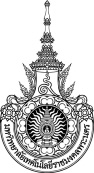 มหาวิทยาลัยเทคโนโลยีราชมงคลพระนครแบบเสนอรายชื่อหัวข้อวิชาโครงงานระดับปริญญาตรีคณะวิศวกรรมศาสตร์ ภาคการศึกษาที่ 1/2561สาขาวิชา วิศวกรรมเครื่องกลเครื่องกลอาจารย์ที่ปรึกษาวิชาโครงงานชื่อ – สกุล	  …………………………………………………ชื่อเรื่อง ......................................................................ชื่อนักศึกษา (นาย,นาง,นางสาว)1. นาย................................      	รหัสประจำตัวนักศึกษา ...................................2. นาย................................	รหัสประจำตัวนักศึกษา ..................................3. นาย................................     	รหัสประจำตัวนักศึกษา ..................................ลงชื่อ.......................................อาจารย์ที่ปรึกษา             (.....................................)            วันที่.......เดือน.....................พ.ศ...........      ลงชื่อ..........................................หัวหน้าสาขา                (ดร.ศุภชัย  หลักคำ)          วันที่.......เดือน.....................พ.ศ...........ฝ่ายวิชาการและวิจัย(   )  เห็นชอบ(   )  อื่น ๆ .............................................................................................รองคณบดีฝ่ายวิชาการและวิจัยวันที่.......เดือน.....................พ.ศ...........การอนุมัติ(   )  เห็นชอบ(   )  อื่น ๆ .............................................................................................คณบดีคณะวิศวกรรมศาสตร์วันที่.......เดือน.....................พ.ศ...........